WAKACJE Z BOGIEMWitam Was kochanie dzieci,
Czas wakacji nadchodzi, to czas odpoczynku do którego zachęcał sam Pan Jezus swoim Apostołów, mówił: ,,Idźcie i nieco odpocznijcie.”
Pamiętajcie jednak, że czas odpoczynku to czas spędzony, również z Panem
Bogiem , bo od Niego nie ma odpoczynku.
Dlatego dzisiaj przesyłam Wam  katechezę , która zawiera rady na czas
wakacji.
Niech to będą rady, dzięki którym pokażemy Panu Jezusowi, że zawsze o
Nim pamiętamy.
Katecheza wirtualna wystarczy kliknąć w link:
https://view.genial.ly/5ef048f903dcf70d91738045/interactive-image-wakacje-z-bogiem-przedszkole

Życzę Wam radości, wspaniałego wypoczynku .
Katarzyna Kosmala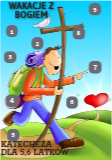 